РеспубликæЦæгатИрыстон - АланийыГорæтгæрон район - Чермены хъæуы цæрæнбынаты
бынæттонхиуынаффæйадыадминистрациУ Ы Н А Ф Ф Æ                              Администрация местного самоуправленияЧерменского сельского поселения Пригородного района
Республики Северная Осетия – АланияП О С Т А Н О В Л Е Н И Е от «27»января 2014г.                                                                                        № 5                                                                     Об утверждении Перечнямуниципальных должностей и должностей муниципальной службы, при назначении на которые граждане и при замещении которых муниципальные служащие обязаны представлять сведения о своих доходах, об имуществе и обязательствах имущественного характера, а также сведения о доходах, об имуществе и обязательствах имущественного характера своих супруги (супруга) и несовершеннолетних детейВ соответствии с частью 1 статьи 8 Федерального закона от 25.12.2008 N 273-ФЗ "О противодействии коррупции", пунктом 3 Указа Президента Российской Федерации от 18.05.2009 N 557 "Об утверждении перечня должностей федеральной государственной службы, при назначении на которые граждане и при замещении которых федеральные государственные служащие обязаны представлять сведения о своих доходах, об имуществе и обязательствах имущественного характера, а также одоходах, об имуществе и обязательствах имущественного характера своих супруги (супруга) и несовершеннолетних детей" администрация местного самоуправления   Черменского  сельского поселения постановляет:1.Утвердить прилагаемый Перечень муниципальных должностей и должностей муниципальной службы администрации местного самоуправления Черменского сельского поселения, при назначении на которые граждане и при замещении которых муниципальные служащие обязаны представлять сведения о своих доходах, об имуществе и обязательствах имущественного характера, а также сведения о доходах, об имуществе и обязательствах имущественного характера своих супруги (супруга) и несовершеннолетних детей2. Настоящее постановление вступает в силу с момента его опубликования (обнародования).3.Контроль над исполнением настоящего постановления осуществляет глава администрации местного самоуправления Черменского сельского поселения.Глава администрации Черменского сельского поселения                                          Б.Г. АгкацеваПриложениек постановлению администрации Черменского сельского поселенияот  «27» января  2014г  № 5        Перечень муниципальных должностей и должностей муниципальной службы администрации Черменского сельского поселения, при назначении на которые и при замещении которых граждане обязаны представлять сведения о своих расходах,  а также расходах  своих супруги (супруга) и несовершеннолетних детей1. Муниципальные должности, устанавливаемые Уставом  МО Черменское сельское поселения Пригородного района, в соответствии с  Законом РСО-Алания от 7.11.2008 г. № 48-рз «О реестре муниципальных должностей и Реестре должностей муниципальной службы в Республике Северная Осетия-Алания», на постоянной основе.2.Должности муниципальной службы, отнесённые Законом РСО-Алания от 7.11.2008 г. № 48-рз «О реестре муниципальных должностей и Реестре должностей муниципальной службы в Республике Северная Осетия-Алания» к высшей, главной, старшей и младшей группам должностей.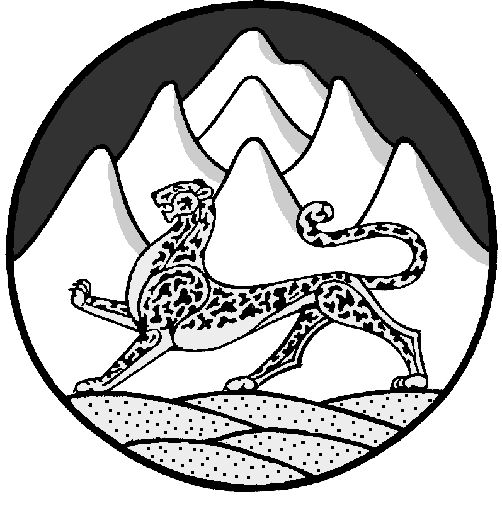 